FICHE "DEGATS DE GIBIER" EN FORET(ENSEMENCEMENT NATUREL )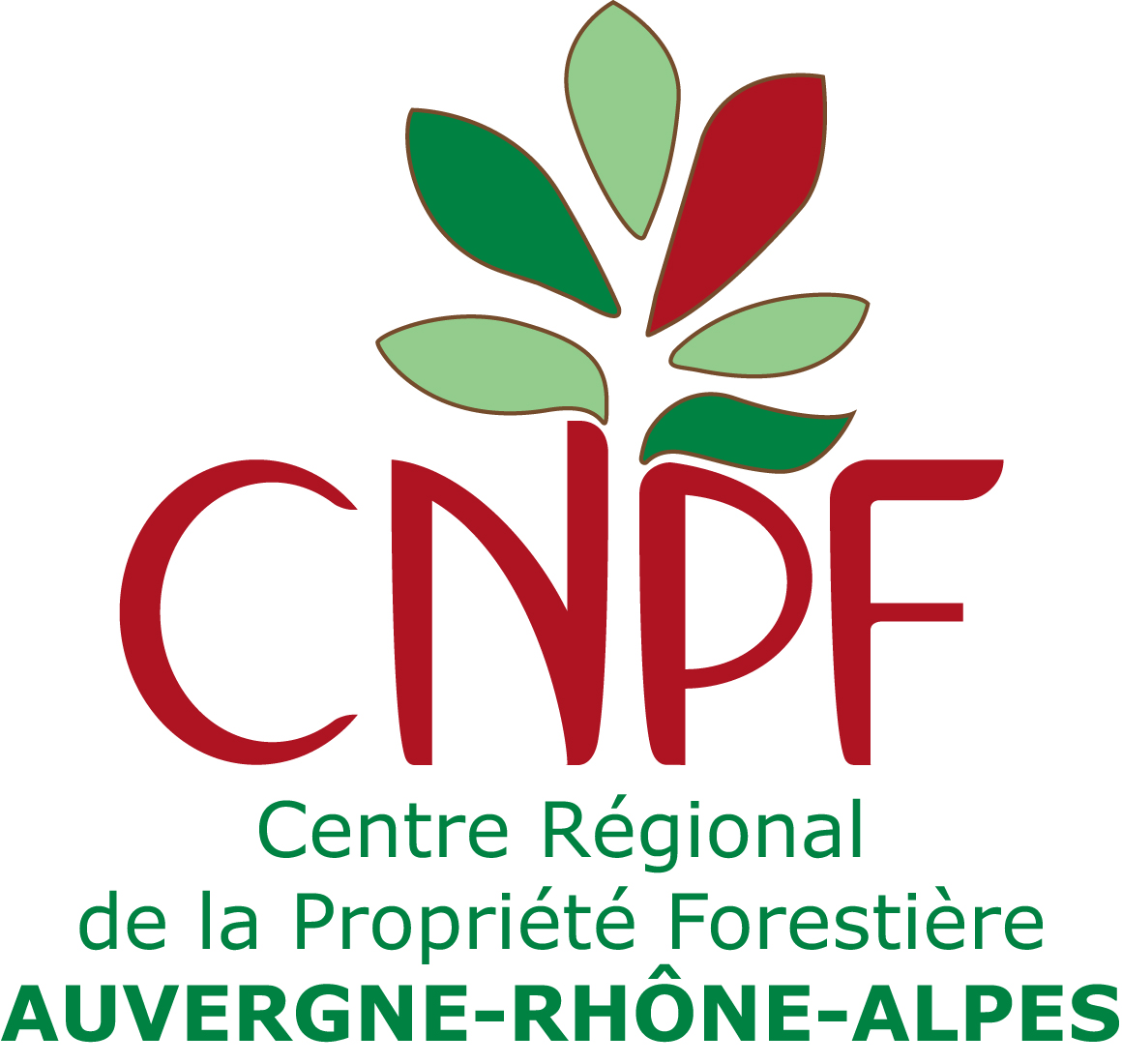 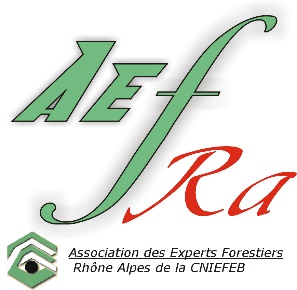 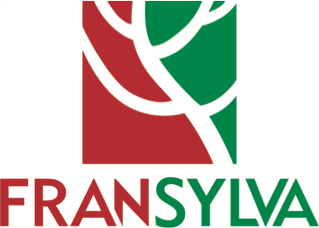 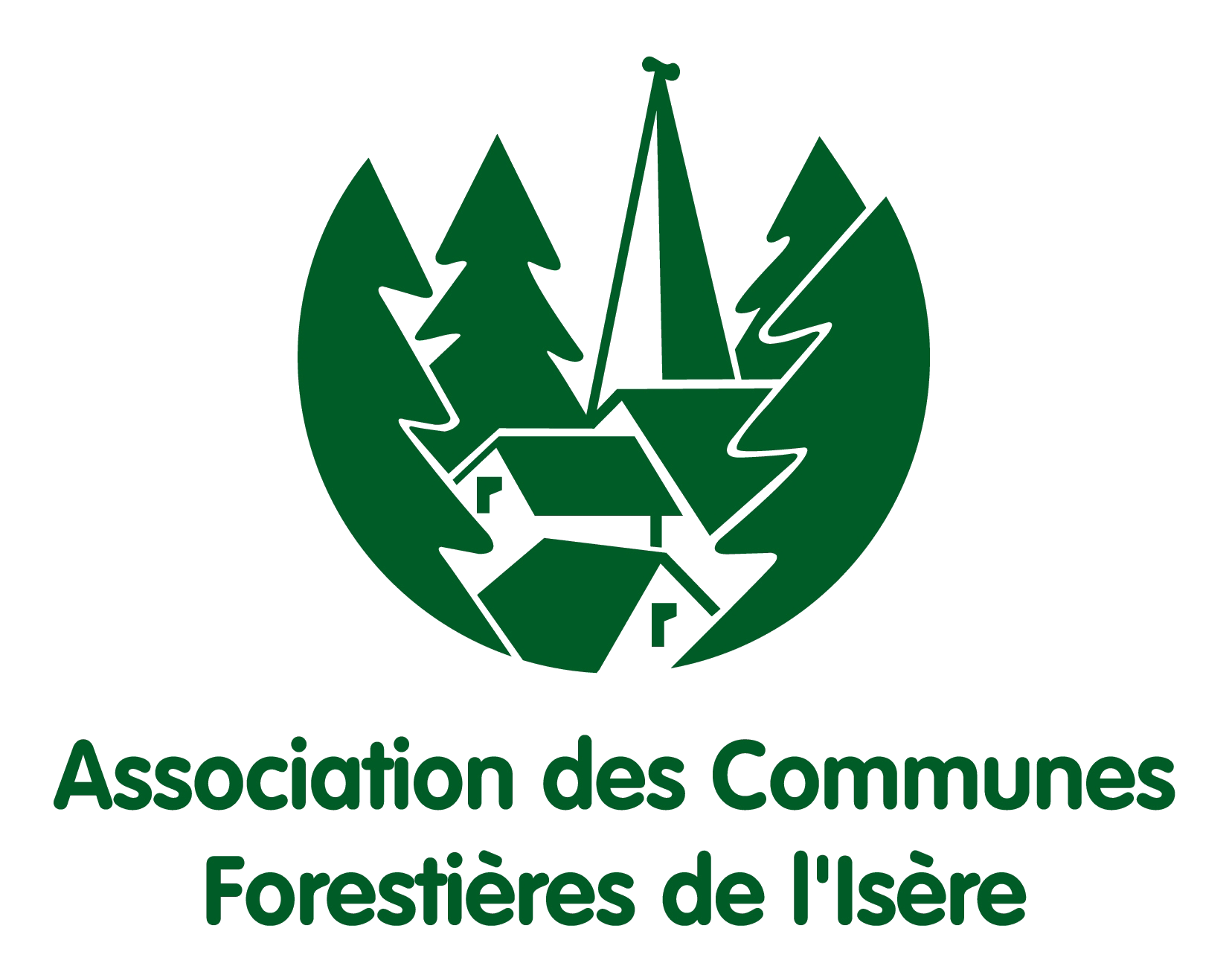 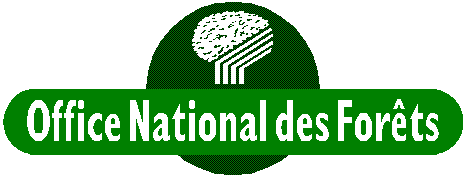  PROPRIETAIRENom, Prénom                                                                                         Email            ..........................................................…...........................................        ........................…………..……........Adresse .................................................................................................. Téléphone .........................…………...……......1 - Commune de situation de la plantation ...........................................Coordonnées GPS…..………………….2 - Nom de la forêt ou du lieu-dit...........................................................Parcelle cadastrale ............……………Description sommaire du peuplement adulte en place (en particulier essences) ...…………………………….  ……..…………………………………………………………………………………………………………………………………………………………………………………………………………………………………………………………………….. COMMENTAIRES …………………………………………………………………………………………………………………………………….................................................................................................................................................................……………………………………………………………………………………………………………………………………………………………………………………………………………………………………………………………………………………………………………………………………………………………………………………………………………………………………..Fiche remplie parUtilisation de la ficheL’objectif est de faire remonter pour les instances qui fixent les plans de chasse un état factuel des dégâts constatés. Plus il y aura de fiches, plus l’alerte aura de chance d’être écoutée.Il convient de remplir une fiche par parcelle dont on peut juger l’avenir affecté par les herbivores. Identifier avec précision le lieu des dégâts.	En "commentaires", peuvent éventuellement être apportés quelques éléments essentiels	tels que : des précisions sur le peuplement considéré (composition, traitement, localisation, …), les dégâts causés, leur répétition, la nature des dégâts observés <<Abroutissement>> = destruction de l'extrémité des pousses. « Frottis » ou « écorçage » = dégâts sur la tige avec arrachement d’écorceEn aucun cas cette fiche n’est destinée à une procédure d’indemnisationMéthode pragmatique d’observation des dégâts en quelques minutesRepérer au minimum 3 carrés de 10 m X 10 m espacés d’au moins 25 m entre eux dans le peuplement – dans des zones à couvert incomplet (pas besoin de matérialiser – une précision au pas est suffisante)Sur chaque carré compter le nombre de semis existants de hauteur comprise entre 0.5 et 3 mètres Noter pour chacun d’eux l’essence Si le plant a de l’avenir : il figure dans la première colonne (avenir)Si le plant n’a pas d’avenir du fait de la pression de gibier (abroutissement, frottis écorçage) : il figure dans la seconde colonne Si le plant n’a pas d’avenir mais que la cause est incertaine ou non attribuable au gibier, le plant n’est pas compté du tout Compléter les commentaires….et pensez à envoyer votre fiche à l’adresse de retour ci-dessus !!A RENVOYER A : Forêt privée : Veronique JABOUILLE, Avenue du 133ème R.I. - 01300 BELLEY - veronique.jabouille@crpf.frForêt publique : Xavier PENIN, ONF Agence Isère, 9 quai Créqui 38026 Grenoble cedex -  xavier.penin@onf.frAVANT LE XX/XX de chaque année3 – Caractéristiques des semis Placeau 1Placeau 1Placeau 2Placeau 2Placeau 3Placeau 3Placeau 4Placeau 4Exemple Exemple Surface10 X 10 m10 X 10 m10 X 10 m10 X 10 m10 X 10 m10 X 10 m10 X 10 m10 X 10 mOn ne compte que les semis de plus de 50 cm de haut et de moins de 3 mètres sur les essences objectifs On ne compte que les semis de plus de 50 cm de haut et de moins de 3 mètres sur les essences objectifs On ne compte que les semis de plus de 50 cm de haut et de moins de 3 mètres sur les essences objectifs On ne compte que les semis de plus de 50 cm de haut et de moins de 3 mètres sur les essences objectifs On ne compte que les semis de plus de 50 cm de haut et de moins de 3 mètres sur les essences objectifs On ne compte que les semis de plus de 50 cm de haut et de moins de 3 mètres sur les essences objectifs On ne compte que les semis de plus de 50 cm de haut et de moins de 3 mètres sur les essences objectifs On ne compte que les semis de plus de 50 cm de haut et de moins de 3 mètres sur les essences objectifs On ne compte que les semis de plus de 50 cm de haut et de moins de 3 mètres sur les essences objectifs AVENIR : avec bourgeon terminal et non frottésAVENIR COMPROMIS : bourgeon terminal abrouti ou frottis sur la tige AvenirAvenir compromis AvenirAvenir compromis AvenirAvenir compromis AvenirAvenir compromis AvenirAvenir compromis Sapin17Erables et feuillus précieux06Hêtre 41Epicéa--Autres (à préciser)TOUTES ESSENCES INTERESSANTES (détaillé ci-dessus)514Appréciation  globale sur l’avenir du placeau A comme assuré : plus de 10 semis d’avenir d’essence intéressante sur le placeauM comme médiocre : au moins 5 semis d’essenceC comme compromis : moins de 5 semis C si objectif résineux  M si objectif hétre C si objectif résineux  M si objectif hétre  Le propriétaire Autre .............................................……...